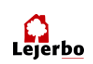 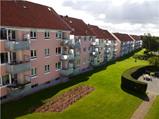 Referat af bestyrelses møde d. 21. februar 2019 Lejerbo afd. 004-0 Møllebakken		Hillerød d. 22-02-2019Formand.       		 Henning Thelin	HT 	tilstede   Medlem.  		 Marianne Kehler	MK	tilstedeMedlem.		         	 Lene Bendtsen	LB	tilstedeSuppleant.		 Julie Stocklund	JS	tilstedeSuppleant. 		 Aage Schultz	AS	tilstedeLokalinspektør.		 Morten Pedersen	MP	tilstede      Referat af bestyrelses møde d. 21-02-2019 kl. 16:00Mødet afholdes på lokalinspektørens kontorDagsordenPKT. 0  	Godkende referat fra sidste møde Volumen i molokkerne.MP har regnet på volumen og kommet frem til at der mangler ca. 2 kubikmeter i rest affald, MP ser på om vi kan ændre noget på de nuværende molokker eller om vi skal havde en molok mere til rest affald.Herefter blev referatet godkendt.PKT. 1	Evaluering af afdelingsmødet, kan vi gøre det bedrer eller er det ok.	Tilbage melding fra beboerne er rigtig fin.Hjertestarteren opsættes på cykelskuret mellem blok C og D, der udsendes	et nyhedsbrev når den er på plads.Parkering ved kontoret Møllebakken nr. 3 har MP sat i gang.Parkerings pladser hvor containeren til småt brandbart stod,MP tager kontakt til en vej ingeniør, som skal se på hvilke muligheder vi har for at lave flere p-pladser mellem blok D og E.PKT. 2	Tørrerum opslag på døre, rengøring, koste.	MP laver nogle opslag som sættes på dørene til vaskerum ogtørrerum.	Der vil blive sat ny koste og fejebakke i vaskerum og tørrerumPKT. 3	Sommer udflugt	Punktet udskydes til næste mødePKT. 4	Problemer med fugle i blok D. Vinduer mod vejen hvor de bygger reder i udhænget eller i taget.	MP lejer en lift i forbindelse med en undersøgelse af taget, samtidig vil man se på hvor fuglene bygger rede, inde på taget og over altanerne og ud mod vejen.PKT. 5	Orientering ved lokalinspektøren.Allan den nye mand på kontoret, er ved at tilrettelægge arbejdsgangen for de 4 teams af gårdmænd, for en bedrer udnyttelse af de 4 teams. PKT. 6	Økonomi ved lokalinspektøren	Afdelingens økonomi er okPKT. 7	To Do Liste.                  Ingen ændring på 2 do liste.	 Vedr. afd. 004-0 MøllebakkenUdvendig lys på blok C og E, er tændt i de lyse timer.  Jeg taler med Wirework om dette.Justering af lys på trappeopgange, så det ikke tænder, når man går i gangen i lejlighederne. Jeg taler med Wirework om dette.Maling af gavle hvor malingen skaller af. Tilbud fra maler afventes. Kommer efter sommerferien.Opsætning af parkering forbudt skilte Venter på tilladelse fra kommunen.Cykelstativer i cykelskurer. Den arbejder vi på, men der er ikke lige muligt at finde et stativ der ikke fylder for langt ud i rummet.Græsrobot i sandgrav? Vi ser om vi kan rykke tråden.Løse tagsten mellem mur og tagrende ud for køkkenvindue i nr. 27 2. tv. Den skal vi have set på snarest muligt.Kontrol af legeplads, 3 påtaler.PKT. 8	Nyt bestyrelsesmøde, dato aftales.	Ny møde d. 22. marts 2019.PKT. 9	Eventuelt		Velkommen til den ny suppleant Julie Stocklund.	Julie sagde at der ikke var noget vand tryk på vandet i nr. 23Med Venlig HilsenHenning ThelinFormand afd. 004-0 MøllebakkenNB: bemærk brug af initialer.   